Муниципальное бюджетное общеобразовательное учреждениеЗазерская средняя общеобразовательная школа                                                             со статусом «Казачье»Сценарий внеклассного мероприятия                                                                              по истории донского казачества		"  Осень на Донской земле"осенний бал для 8-11 классов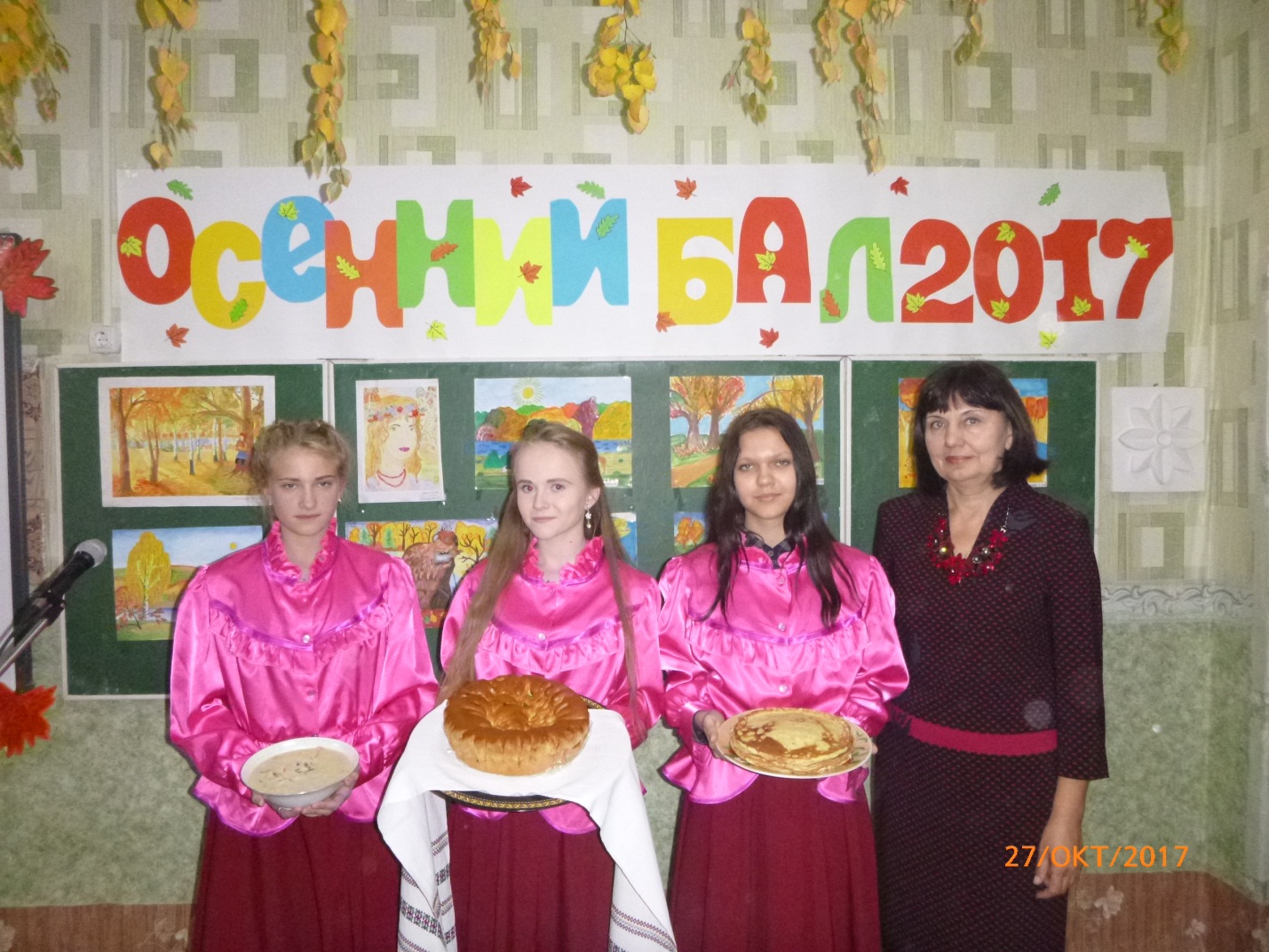 Составитель:                                                                     учитель технологии и искусства                                                                                                                                   1 квалификационной  категорииСамсонова Надежда Алексеевнах. Зазерский	- 2017 год -	Цели и задачи мероприятия: - приобщать молодое поколение к культуре наших предков – донскому казачеству,- воспитывать любовь к родному краю, бережное отношение к донской природе, - развивать творческие способности посредством изучения казачьих традиций и обычаев Донской земли Оборудование: презентация «Осенняя природа  родного края», музейные экспонаты домашней утвари, приспособления для проведения игр, красочное оформление доски детскими рисунками с изображением осенних пейзажей, казачьи костюмы, фонограммы казачьих песен и легкой классической музыки.Форма проведения: конкурсная программа	Ход мероприятия:Ведущий 1: - Добрый вечер, друзья и гости нашего вечера, который мы посвящаем очаровательной поре – ОСЕНИ! Осени на Донской земле!Ведущий 2: - А пройдет он в форме конкурсной программы между 8-11 классами. Ребята, вас ждут увлекательные конкурсы, связанные с традициями и обычаями донских казаков, нашего родного края, а также игры, викторины и осенняя дискотека. За победу в конкурсах, за каждый правильный ответ участник будет получать жетон в виде осеннего листика и сладкий приз -  конфетку. Сегодня на вечере каждый из вас сможет побороться за звание «Мистер и Мисс  ОСЕНЬ Донского края».Ведущий 1: - А там где конкурсы там и жюри. Приглашаем стать членами жюри: зам. директора по УВР, родителей, гостей и выпускников нашей школы (пожеланию).Ведущий 2:- Унылая пора! Очей очарованье!
Приятна мне твоя прощальная краса —
Люблю я пышное природы увяданье,
В багрец и в золото одетые леса,
Ведущий 1: - В их сенях ветра шум и свежее дыханье,
И мглой волнистою покрыты небеса,
И редкий солнца луч, и первые морозы,
И отдаленные седой зимы угрозы.             Ведущий 2: Такие стихи написал об осени великий русский поэт Александр Сергеевич Пушкин. Тема этого прекрасного времени года волновала многих русских поэтов. Одним из домашних заданий предложенных вам было подготовить наизусть стихотворение об осени, одно от класса по выбору. Условие конкурса таково: прочесть как можно трогательней и душевней.Ведущий 1: - Итак,  первый конкурс: «Стихи об осени» (звучит фонограмма классической  музыки П.И. Чайкоского «Времена года»(Пример: Михаил  Исаковский
ОСЕННЕЕ
Жито убрано, скошено сено,
Отошли и страда и жара.
Утопая в листве по колено,
Снова осень стоит у двора.Золотистые копны соломы
На токах на колхозных лежат.
И ребята дорогой знакомой
На занятия в школу спешат.Иван БунинЛИСТОПАДЛес, точно терем расписной,
Лиловый, золотой, багряный,
Веселой, пестрою стеной
Стоит над светлою поляной.Березы желтою резьбой
Блестят в лазури голубой,
Как вышки, елочки темнеют,
А между кленами синеют
То там, то здесь в листве сквозной
Просветы в небо, что оконца.
Лес пахнет дубом и сосной,
За лето высох он от солнца,
И Осень тихою вдовой
Вступает в пестрый терем свой…Федор ТютчевЕсть в осени первоначальной
Короткая, но дивная пора —
Весь день стоит как бы хрустальный,
И лучезарны вечера…
Пустеет воздух, птиц не слышно боле,
Но далеко еще до первых зимних бурь
И льется чистая и теплая лазурь
На отдыхающее поле…	Сергей ЕсенинНивы сжаты, рощи голы,
От воды туман и сырость.
Колесом за сини горы
Солнце тихое скатилось.
Дремлет взрытая дорога.
Ей сегодня примечталось,
Что совсем-совсем немного
Ждать зимы седой осталось…)Ведущий 1: - Дорогие друзья, живя на Донской земле, которая расположена на юге нашей страны – России, мы не можем не восхищаться природой Донского края, но этого мало, необходимо изучать ее, бережно относиться к ней, чтобы сберечь для следующих поколений. Ведущий 2: - Обучающиеся 11 класса подготовили домашние задание - экологическую викторину «Природа Донского края". Правильно отвечаем на вопросы викторины и зарабатываем жетоны.1.Птица, обитающая в Ростовской области, занесенная в Красную книгу и в названии которой есть нота. (Дрофа) 2.Жвачное животное, обитающее в нашем районе, из семейства оленей. (Лось) 3.Обитатель насаженного леса Ростовской области, питается кореньями, желудями, мелкими грызунами. (Кабан) 4.Это самое могучее дерево Донского края величают «великаном лесов». Оно не кланяется ветру, лист его не дрожит, как у осины, ветки не стонут, как у сосны. (Дуб) 5.«Лазорики» - называют этот цветок на верхнем Дону, «кубышки» - именуют жители низовий Дона. (Тюльпан) 6.Самые крупные грызуны нашей степи, живут семьями, имеют рыжеватый мех. В теплый солнечный день сторожат свою нору как солдаты. Обитают в Миллеровском районе и в нашей местности, занесены в Красную книгу. (Байбак) 7.Это растение часто называют другом путешественников, туристов. В древней Руси листья использовались для лечения ран, ожогов. (Подорожник)  8.Обитательница и лесной и степной зон, хищница, охотится на грызунов, имеет красивый, ценный мех. (Лиса) 9.Ароматный полукустарничек со стелющимся по земле стеблем, ярко цветет маленькими розово - лиловыми цветочками. Ценное лекарственное растение. В прошлом религиозные люди в свои праздники посыпали этой пахучей травой земляные полы. Растение становится редким. (Чабрец)  10.Шелестя, шурша травой, Проползает кнут живой. Вот он встал и зашипел: Подходи, кто очень смел. (Степная гадюка)  11.Это болотное растение, распространено в основном в дельте реки Дон. (Камыш) 12.Я запасливее всех,  у меня, друзья, щека  вроде сумки для орехов   или, скажем, вещмешка. (Хомяк) 13. Какое растение на Дону называют «шелковой» травой? (Ковыль) 14. Она как змейка в траве мелькает. Хвост оборвёт - другой наживает. (Ящерица) Ведущий 1: А сейчас мы проведем конкурс  за звание «Донской художник» между классами. Мы предлагаем одному представителю из класса, обладающему художественными способностями  выполнить жанровый рисунок, связанный с Донской казачьей тематикой (1. Осенний натюрморт «Дары Донского края»; 2.Осенний пейзаж «Осень на Дону»; 3. «Портрет донского казака в военной форме»; 4. Анималистический жанр «В степи Донского скакуна»). Каждому участнику предлагается взять задание с названием жанра и темы, а также мольберт с листом бумаги, кисти и краски. На выполнение задания дается 10 мин.  Ведущий 1: - А пока наши художники занимаются рисованием шедевров, мы предлагаем посмотреть домашнее задание 8 класса  «Шуточный репортаж»  на школьную тему.Ведущий 2: - А теперь заглянем в историю Донского края, а поможет нам в этом руководитель школьного музея.Руководитель музея: - Жить на Донской земле и не знать ее истории это преступление каждого человека перед самим собой, перед своими предками и перед будущими потомками, ведь им нечего будет передать. Итак, начало освоения донских степей, а в древности эти земли  называли «Диким полем», началось вначале 16 века беглыми смелыми русичами, которые хотели избавиться от крепостнического гнета и найти, здесь, на Тихом Дону, свободную как они говорили «вольную волюшку». А до сей поры стучали по степям копыта коней монголо-татарских орд, ногайцев, совершались опустошительные набеги на русские земли,  угоняли русичей в плен. Придя на Дон, смельчаки объединялись в отряды и вели жизнь, полную тревог и опасностей. Их стали называть казаками. В середине  16  века возникают первые казачьи городки: Раздоры, Митякин, Маныч, Черкасск.  А наши хутора Зазерского сельского поселения возникли позже с середины 18 века.  Первые казаки становятся полновластными хозяевами Дона, который они стали называть Батюшкой.  Помнят об отце Дона, славном богатыре Иван-озере, из которого берет начало Дон. 150 рек впадает в реку Дон, одна из них - наша река Кагальник. Я хочу вам прочесть стихи А.С. Пушкина, которое он посвятил реке Дон: Блеща средь полей широких,Вон от льется!.. Здравствуй, Дон!От сынов твоих далекихЯ привез тебе поклон.Как прославленного брата,Реки знают тихий Дон;От Аракса и ЕвфратаЯ привез тебе поклон.Отдохнув от злой погони,Чуя родину свою,Пьют уже донские кониАрпачайскую струю.Приготовь же, Дон заветный,Для наездников лихихСок кипучий, искрометныйВиноградников твоих.- Ребята,  а кто из донских писателей назвал свое произведение «Тихий Дон»? ( Михаил Александрович Шолохов). - А кто из поэтов и писателей прославляет наш Тацинский край? (Дмитрий  Гречкин, Владимир Апанасенко, Любовь Белимова и другие)- Вопрос к юношам, какие вы знаете заповеди казаков? Назовите их!                   (перечисление заповедей казаков, за правильный ответ получение жетона).- Честь и доброе имя для казака дороже жизни.- Держи слово! Слово казака дорого.- Чти старших, уважай старость.- Сам погибай, а товарища выручай.- Служи верно своему народу, а не его вождям.- По тебе судят обо всем казачестве.- Не мсти! Оставляй врага на суд божий!- Помни – храбрые всегда добрые, потому, что сильные!Руководитель музея: - И еще одна заповедь: пуще всех благ и самой жизни для казака – казачья воля, но не своеволие! Лихость - не разбой! Доблесть – не жестокость!Одна из легенд гласит о том, что пожаловал земли донским казакам по их желанию сам Иван Грозный за заслуги перед Отечеством и вручил он им грамоту с печатью.- А пришла я к вам не с пустыми руками, а с музейными экспонатами из нашего школьного музея, которые мне помогут провести викторину по культуре Донского казачества. Вам понадобятся знания истории казачества, казачьих традиций, диалектов, предметов быта донской казачки, нашего родного края:1.Кто такие казаки – вольные люди.2. Майдан – площадь, на которой собирались казаки на «круг» - сход3. Атаман – вожак казаков4. Помощник атамана? – есаул                                                                                                                            5. Что кричат казаки, если согласны с выбором? – Любо6. Казачий Дом - курень7. Доска с рубцами для глажки белья – рубель8. Глиняный горшок – кубышка, махотка9. Ведро для ношения воды из колодца или реки Дон – цибарка9. Обувь из ткани и кожи – чувяки10. Петуха звали – кочет11. Фартук у казаков называется – завеска12. Казаки не говорят, а … гутарят13. Зовут не ужинать, а… вечерить- Какой юбилей отпраздновала наша Ростовская область в этом году? Назовите дату образования Ростовской области (Ответ: 80-летие, 13 сентября 1937 года).  - Спасибо всем за интересную беседу по истории родного края, я надеюсь на дальнейшее сотрудничество и до встречи в нашем школьном музее.Ведущий 1:    На Дону широком, на Дону привольномутопая в буйной зелени садов.Льётся песня звонко о Донской сторонке,О любимом крае, стороне родной.Ведущий 2:         « Казак - любитель песни звонкой!»Издавна на Дону умели трудиться,                                        но   умели казаки от души повеселиться.Ведущий1:  - Слушаем домашние задание - казачью песню «Мы донские казаки» в исполнение  девятиклассников и дружно им подпеваем (раздать слова зрителям).Ведущий 2:         -  Ой, казачки, хохотушки,                     Запевайте-ка частушки. Приглашаем из каждого класса по 2 девушки в наш казачий хоровод на конкурс «Казачья частушка»!                    (каждой участнице вручаются слова частушки.                                Девушки кружатся в хороводе по очереди, исполняя частушку под музыку)1. Льётся песня по станице запевают казаки.                                     Нету тише, нету краше нашей славной Дон-реки.2. Выйдем с песней из станицы лугом, берегом пойдем.   Где широкий Дон глубокий и сады цветут кругом.3. Огласим, казаки, громче песней Дона тишину,                                Вольно, весело живётся нам на Тихом, на Дону./В проигрыше девочки кружатся в  другую сторону/.4. Льётся песня по-над Доном подпевай, казачка, нам. Пусть узнают, пусть услышат, как живётся казакам.5.Девки плакали, рыдали, что давно донцов видали.                              Ой, что это за донцы, разудалы молодцы.6.По над Доном мы со звоном на весь край баянили,Мы приветом, мы поклоном казаков прославили.             7. Ты куда, Ванюша, едешь? Ведь телега без колес!               А Ванюша отвечает… Заготавливать овес.              8.Ох, довольно, мы напелись. Дайте смену новую!                   Ой, спасибо гармонисту за игру веселую!Ведущий 2:   - Номер художественной самодеятельности «Реклама модной одежды - Осень 2017» покажет 10 класс. Ведущий 1:    А сейчас предоставим слово жюри для подведения итогов трех конкурсов «Стихи об осени», «Донской художник» и «Казачья частушка»  (жюри оценивает выступление каждого участника от класса по пяти бальной системе, заработанные баллы идут в копилку класса за каждый конкурс) - Хорошо вы пляшите, играете девицы-красавицы, а загадки отгадаете?Ведущий 2:  Не сиди на печи,Налетай на калачи,Пироги получит тот,Кто отгадку назовет.Загадки :1. Лохматый казак, посреди кушакПо двору ходит, порядок наводит (веник)2. Не казак, а с усами, о четырех ногах, а не конь (котенок)3. Ходит пани в серебряном жупане (рыба)4. Летела пташка промеж рта и чашки (ложка)5.Что на сковороду наливают, да вчетверо сворачивают? (блины)Ведущий 1: - А сейчас мы проведем игру «Осенний волейбол». Послушайте задание: между стульями натягивается верёвка, команды находятся по разные стороны. Каждой команде  по 2 человека даётся равное количество осенних листьев (20 штук). Листья разбрасываются. Задача игроков за 1 минуту под музыку перебросить свои листья на сторону соперников. Выигрывает та команда, у которой окажется меньше листьев.Ведущий 2: - Браво! Вот это листопад! Просто радует глаз! Всем хороша осень, а особенно урожаем! Ведущий 1: Осень – пора урожаев!. Но главный для казака – это урожай хлеба! Донские казаки – люди трудолюбивые и бережливые.Ведущий2: - Так повелось на Донской земле           Из года в год, из рода в род – веками           Тот хлеб, что в каждом доме на столе,             Согрет был человечьими руками.Ведущий 1: - Итак,  главное блюдо у казаков является хлеб с солью, с ним встречают гостей, сватов,  одаривают молодых на свадьбе, произносят «хлеб наш насущный» читая молитву «Отче наш» перед приемом пищи. А какие казачьи блюда готовят у нас, в родном хуторе мы  узнаем сейчас, проведя конкурс , которое называется «Казачье блюдо», приветствуется его защита. Ведущий 2: - Первыми представляют свои блюда восьмиклассники. Девочки в казачьих костюмах подносят жюри блюда со словами:Если мы хотим кого-тоВстретить с честью и почетом,Встретить  щедро, от души,С уважением большим,То гостей таких встречаемПышным круглым караваем            Он на блюдце расписномС белоснежным рушником           3. С караваем соль подносим,Поклонясь, отведать просим:Дорогой наш гость и друг Принимай хлеб-соль из рук.А в придачу холодец, да блинов  не счесть.(следующими выступают девятиклассники с квашенной капустой, варениками с творогом и сметаной, десятиклассники -  яблочный пирог и кашу из тыквы, одиннадцатиклассники – свежие яблоки, пироги с капустой и сладкий хворост).Ведущий 1: Ну что стол накрыт, гости дорогие,  просим к столу! Но прежде дадим слово жюри для оглашения результатов конкурсной программы нашего вечера. Каждый участник нашей программы должен подсчитать количество жетонов - осенних листьев.  У кого их окажется больше просим выйти к жюри для определения претендентов на звание Мистера и Мисс осень Донского края нашего вечера.Ведущий 2. - Жюри, вам слово!(Жюри называет классы победителей, занявших 1, 2, 3 места, проводит награждение командиров класса медалями в виде осенних листьев и вручение Мисс осени Донского края – букета цветов и венка из осенних листьев и ягод и Мистеру осени – шляпы, украшенной осенними цветами и осенними веточками  кустарников).Член жюри зам. директора по УВР: - Дорогие ребята, мы поздравляем вас с победой в конкурсах, которые были посвящены осенней тематике и  истории культуры Донского казачества, вы большие молодцы, мы гордимся вами! Вы не только веселые и задорные, но и большие знатоки истории родного края, желаем вам стать настоящими патриотами Донской земли!Ведущий 1: Жизнь такая - не иная,Не заморская, чужая,Это наша сторона.Всё, что было вспоминая,Пусть живёт страна роднаяОчень русская, земная,В мире лучшая страна!Ведущий 2: Любимый край степной...Любимый край ДонскойИ луг цветущий здесь весной...И степь Донская всегда со мнойИ вся вот эта красота …Казачья Родина моя !Ведущий 1: А теперь всех приглашаем  повеселиться на нашей осенней дискотеке.Использованная литература:Л.А.Новак, Н.Г. Фрадкина «Казачий курень» Ростовское издательство, 1973 г.